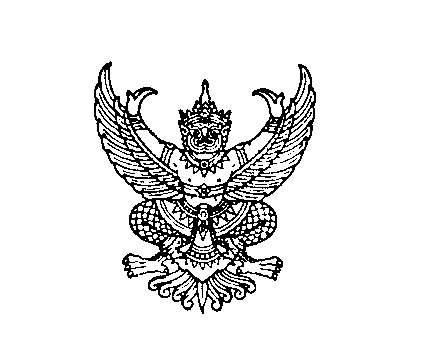 ที่ มท ๐๘๑๖.๒/ว                      	กรมส่งเสริมการปกครองท้องถิ่น	ถนนนครราชสีมา เขตดุสิต 	กทม. ๑๐๓๐๐ 				                                                       ตุลาคม  ๒๕๖6เรื่อง  ผลการจัดสรรเงินอุดหนุนนักเรียนยากจนพิเศษแบบมีเงื่อนไข (นักเรียนทุนเสมอภาค) สังกัดองค์กรปกครอง	.ส่วนท้องถิ่น นักเรียนกลุ่มใหม่ ภาคเรียนที่ ๑/๒๕๖๖เรียน  ผู้ว่าราชการจังหวัด (ตามบัญชีแนบท้าย)อ้างถึง  หนังสือกรมส่งเสริมการปกครองท้องถิ่น ที่ มท ๐๘๑๖.๒/ว ๑๙๘๖ ลงวันที่ ๑๕ พฤษภาคม ๒๕๖๖    สิ่งที่ส่งมาด้วย  สำเนาหนังสือกองทุนเพื่อความเสมอภาคทางการศึกษา ที่ กสศ ๐๔/๕๖๕๔/๒๕๖6 ลงวันที่ ๙ ตุลาคม ๒๕๖6                                                                 จำนวน 1 ชุด 	ตามที่ กรมส่งเสริมการปกครองท้องถิ่นได้ขอความร่วมมือจังหวัดแจ้งปฏิทินการดำเนินงานการจัดสรรเงินอุดหนุนนักเรียนยากจนพิเศษแบบมีเงื่อนไข (นักเรียนทุนเสมอภาค) ภาคเรียนที่ ๑ ปีการศึกษา ๒๕๖๖ ให้องค์กรปกครองส่วนท้องถิ่นทราบ และกำกับติดตามให้สถานศึกษาเตรียมความพร้อมในการดำเนินงานให้ถูกต้อง ครบถ้วน เป็นไปตามคู่มือการดำเนินงานและระยะเวลาที่กำหนดไว้ตามปฏิทินการดำเนินงาน นั้น 	กรมส่งเสริมการปกครองท้องถิ่นได้รับแจ้งจากกองทุนเพื่อความเสมอภาคทางการศึกษาว่า ได้ดำเนินการจัดสรรเงินอุดหนุนนักเรียนยากจนพิเศษแบบมีเงื่อนไข (นักเรียนทุนเสมอภาค) นักเรียนกลุ่มใหม่ ภาคเรียนที่ ๑/๒๕๖๖ เรียบร้อยแล้ว จึงขอความร่วมมือจังหวัดแจ้งองค์กรปกครองส่วนท้องถิ่นดำเนินการ ดังนี้๑.	แจ้งบัญชีรายชื่อสถานศึกษาที่ได้รับจัดสรรเงินอุดหนุนนักเรียนยากจนพิเศษแบบมีเงื่อนไข (นักเรียนทุนเสมอภาค) นักเรียนกลุ่มใหม่ ภาคเรียนที่ ๑/๒๕๖๖ และสามารถติดตามผลการจัดสรรกลุ่มขยายเวลาและแก้ไขบัญชีสถานศึกษาตามลำดับ โดยสถานศึกษาสามารถตรวจสอบรายชื่อนักเรียนทุนเสมอภาคและงบประมาณที่ได้รับการจัดสรรผ่านระบบ dla.thaieduforall.org และดำเนินการจ่ายเงินเป็นค่าครองชีพให้นักเรียนตามขั้นตอนหลักเกณฑ์ที่กองทุนเพื่อความเสมอภาคทางการศึกษากำหนด ๒.	กำกับ ติดตาม การดำเนินงานของสถานศึกษาให้เป็นไปตามแนวทางการดำเนินงานโครงการจัดสรรเงินอุดหนุนนักเรียนยากจนพิเศษแบบมีเงื่อนไข (นักเรียนทุนเสมอภาค) ภาคเรียนที่ ๑/๒๕๖๖รายละเอียดปรากฏตามสิ่งที่ส่งมาด้วยจึงเรียนมาเพื่อโปรดพิจารณาขอแสดงความนับถือ                                                           อธิบดีกรมส่งเสริมการปกครองท้องถิ่นกองส่งเสริมและพัฒนาการจัดการศึกษาท้องถิ่นกลุ่มงานยุทธศาสตร์การพัฒนาการจัดการศึกษาท้องถิ่นโทรศัพท์/โทรสาร ๐ ๒๒๔๑ ๙๐๐๐ ต่อ ๕๓๒๔ไปรษณีย์อิเล็กทรอนิกส์ saraban@dla.go.thผู้ประสานงาน นางสาวศิริพรรณ สิงห์ห่วง โทร. ๐๙ ๘๘๓๐ ๗๙๗๒